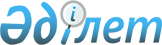 Жуантөбе ауылдық округінің 2019-2021 жылдарға арналған бюджеті туралы
					
			Мерзімі біткен
			
			
		
					Қызылорда облысы Шиелі аудандық мәслихатының 2018 жылғы 28 желтоқсандағы № 34/17 шешімі. Қызылорда облысының Әділет департаментінде 2018 жылғы 29 желтоқсанда № 6635 болып тіркелді. Мерзімі біткендіктен қолданыс тоқтатылды
      "Қазақстан Республикасының Бюджет кодексі" Қазақстан Республикасының 2008 жылғы 4 желтоқсандағы Кодексіне және "Қазақстан Республикасындағы жергілікті мемлекеттік басқару және өзін-өзі басқару туралы" Қазақстан Республикасының 2001 жылғы 23 қаңтардағы Заңына сәйкес Шиелі аудандық мәслихаты ШЕШІМ ҚАБЫЛДАДЫ:
      1. 2019-2021 жылдарға арналған Жуантөбе ауылдық округінің бюджеті 1, 2 және 3 қосымшаларға сәйкес, оның ішінде 2019 жылға мынадай көлемдерде бекітілсін:
      1) кірістер - 97340 мың теңге, оның ішінде: 
      салықтық түсімдер - 2418 мың теңге;
      трансферттер түсімі - 94922 мың теңге;
      2) шығындар - 97340 мың теңге;
      3) таза бюджеттік кредиттеу - 0;
      бюджеттік кредиттер - 0;
      бюджеттік кредиттерді өтеу - 0;
      4) қаржы активтерімен жасалатын операциялар бойынша сальдо - 0; 
      қаржы активтерін сатып алу - 0;
      мемлекеттің қаржы активтерін сатудан түсетін түсімдер - 0;
      5) бюджет тапшылығы (профициті) - 0;
      6) бюджет тапшылығын қаржыландыру (профицитті пайдалану) - 0;
      қарыздар түсімі - 0; 
      қарыздарды өтеу - 0;
      бюджет қаражаттарының пайдаланылатын қалдықтары - 0;
      2. 2019 жылға арналған аудандық бюджеттен Жуантөбе ауылдық округ бюджетіне берілетін субвенциялар көлемі 94922 мың теңге сомасында көзделсін.
      3. Осы шешім 2019 жылғы 1 қаңтардан бастап қолданысқа енгізіледі және ресми жариялануға жатады. Жуантөбе ауылдық округінің 2019 жылға арналған бюджеті Жуантөбе ауылдық округінің 2020 жылға арналған бюджеті Жуантөбе ауылдық округінің 2021 жылға арналған бюджеті
					© 2012. Қазақстан Республикасы Әділет министрлігінің «Қазақстан Республикасының Заңнама және құқықтық ақпарат институты» ШЖҚ РМК
				
      Шиелі аудандық мәслихатсессиясының төрағасы:

М. Салқынбаев

      Шиелі аудандық мәслихатхатшысы:

Б. Сыздық
Шиелі аудандық мәслихаттың 2018 жылғы "28" желтоқсандағы №34/17 шешіміне 1-қосымша
Санаты 
Санаты 
Санаты 
Санаты 
Сомасы, мың теңге
Сыныбы 
Сыныбы 
Сыныбы 
Сомасы, мың теңге
Кіші сыныбы 
Кіші сыныбы 
Сомасы, мың теңге
Атауы
Сомасы, мың теңге
1. Кірістер
97340
1
Салықтық түсімдер
2418
01
Табыс салығы
500
2
Жеке табыс салығы
500
04
Меншікке салынатын салықтар
1918
1
Мүлікке салынатын салықтар
111
3
Жер салығы
307
4
Көлік кұралдарына салынатын салық
1500
4
Трансферттер түсімі
94922
02
Мемлекеттiк басқарудың жоғары тұрған органдарынан түсетiн трансферттер
94922
3
Аудандардың (облыстық маңызы бар қаланың) бюджетінен трансферттер
94922
Функционалдық топ 
Функционалдық топ 
Функционалдық топ 
Функционалдық топ 
Бюджеттік бағдарламалардың әкiмшiсi
Бюджеттік бағдарламалардың әкiмшiсi
Бюджеттік бағдарламалардың әкiмшiсi
Бағдарлама
Бағдарлама
Атауы
2. Шығындар
97340
01
Жалпы сипаттағы мемлекеттiк қызметтер
15726
124
Аудандық маңызы бар қала, ауыл, кент, ауылдық округ әкімінің аппараты
15726
001
Аудандық маңызы бар қала, ауыл, кент, ауылдық округ әкімінің қызметін қамтамасыз ету жөніндегі қызметтер
15726
04
Бiлiм беру
57735
124
Аудандық маңызы бар қала, ауыл, кент, ауылдық округ әкімінің аппараты
57735
041
Мектепке дейінгі білім беру ұйымдарында мемлекеттік білім беру тапсырысын іске асыруға
57735
06
Әлеуметтiк көмек және әлеуметтiк қамсыздандыру
1522
124
Аудандық маңызы бар қала, ауыл, кент, ауылдық округ әкімінің аппараты
1522
003
Мұқтаж азаматтарға үйде әлеуметтік көмек көрсету
1522
07
Тұрғын үй - коммуналдық шаруашылық
2418
124
Аудандық маңызы бар қала, ауыл, кент, ауылдық округ әкімінің аппараты
2418
008
Елді мекендердегі көшелерді жарықтандыру
670
011
Елді мекендерді абаттандыру мен көгалдандыру
1748
08
Мәдениет, спорт, туризм және ақпараттық кеңістiк
16939
124
Аудандық маңызы бар қала, ауыл, кент, ауылдық округ әкімінің аппараты
16939
006
Жергілікті деңгейде мәдени-демалыс жұмысын қолдау
16939
09
Өзге де
3000
124
Аудандағы аудан әкімі аппараты, аудандық маңызы бар қала, ауыл, ауылдық округ
3000
040
"Өңірлерді дамыту" бағдарламасы шеңберінде өңірлердің экономикалық дамуына жәрдемдесу бойынша шараларды іске асыру
3000
3. Таза бюджеттік кредит беру
0
4. Қаржы активтерімен жасалатын операциялар бойынша сальдо
0
5. Бюджет тапшылығы (профициті)
0
6. Бюджет тапшылығын қаржыландыру (профицитті пайдалану)
0
 7
Қарыздар түсімі
0
 16
Қарыздарды өтеу
0
8
Бюджет қаражатының пайдаланылатын қалдықтары
0
1
Бюджет қаражатының бос қалдықтары
0
Бюджет қаражатының бос қалдықтары
0Шиелі аудандық мәслихаттың 2018 жылғы "28" желтоқсандағы №34/17 шешіміне 2- қосымша
Санаты 
Санаты 
Санаты 
Санаты 
Сомасы, мың теңге
Сыныбы 
Сыныбы 
Сыныбы 
Сомасы, мың теңге
Кіші сыныбы 
Кіші сыныбы 
Сомасы, мың теңге
Атауы
Сомасы, мың теңге
1. Кірістер
104154
1
Салықтық түсімдер
2587
01
Табыс салығы
535
2
Жеке табыс салығы
535
04
Меншікке салынатын салықтар
2052
1
Мүлікке салынатын салықтар
119
3
Жер салығы
328
4
Көлік кұралдарына салынатын салық
1605
4
Трансферттер түсімі
101567
02
Мемлекеттiк басқарудың жоғары тұрған органдарынан түсетiн трансферттер
101567
3
Аудандардың (облыстық маңызы бар қаланың) бюджетінен трансферттер
101567
Функционалдық топ 
Функционалдық топ 
Функционалдық топ 
Функционалдық топ 
Бюджеттік бағдарламалардың әкiмшiсi
Бюджеттік бағдарламалардың әкiмшiсi
Бюджеттік бағдарламалардың әкiмшiсi
Бағдарлама
Бағдарлама
Атауы
2. Шығындар
104154
01
Жалпы сипаттағы мемлекеттiк қызметтер
16827
124
Аудандық маңызы бар қала, ауыл, кент, ауылдық округ әкімінің аппараты
16827
001
Аудандық маңызы бар қала, ауыл, кент, ауылдық округ әкімінің қызметін қамтамасыз ету жөніндегі қызметтер
16827
002
Мемлекеттік органдардың күрделі шығыстары
04
Бiлiм беру
61776
124
Аудандық маңызы бар қала, ауыл, кент, ауылдық округ әкімінің аппараты
61776
041
Мектепке дейінгі білім беру ұйымдарында мемлекеттік білім беру тапсырысын іске асыруға
61776
06
Әлеуметтiк көмек және әлеуметтiк қамсыздандыру
1629
124
Аудандық маңызы бар қала, ауыл, кент, ауылдық округ әкімінің аппараты
1629
003
Мұқтаж азаматтарға үйде әлеуметтік көмек көрсету
1629
07
Тұрғын үй - коммуналдық шаруашылық
2587
124
Аудандық маңызы бар қала, ауыл, кент, ауылдық округ әкімінің аппараты
2587
008
Елді мекендердегі көшелерді жарықтандыру
717
009
Елді мекендердің санитариясын қамтамасыз ету
011
Елді мекендерді абаттандыру мен көгалдандыру
1870
08
Мәдениет, спорт, туризм және ақпараттық кеңістiк
18125
124
Аудандық маңызы бар қала, ауыл, кент, ауылдық округ әкімінің аппараты
18125
006
Жергілікті деңгейде мәдени-демалыс жұмысын қолдау
18125
09
Өзге де
3210
124
Аудандағы аудан әкімі аппараты, аудандық маңызы бар қала, ауыл, ауылдық округ
3210
040
"Өңірлерді дамыту" бағдарламасы шеңберінде өңірлердің экономикалық дамуына жәрдемдесу бойынша шараларды іске асыру
3210Шиелі аудандық мәслихаттың 2018 жылғы "28" желтоқсандағы №34/17 шешіміне 3- қосымша
Санаты 
Санаты 
Санаты 
Санаты 
Сомасы, мың теңге
Сыныбы 
Сыныбы 
Сыныбы 
Сомасы, мың теңге
Кіші сыныбы 
Кіші сыныбы 
Сомасы, мың теңге
Атауы
Сомасы, мың теңге
1. КІРІСТЕР 
111445
1
Салықтық түсімдер
2768
01
Табыс салығы
572
2
Жеке табыс салығы
572
04
Меншікке салынатын салықтар
2196
1
Мүлікке салынатын салықтар
127
3
Жер салығы
351
4
Көлік кұралдарына салынатын салық
1717
4
Трансферттер түсімі
108676
02
Мемлекеттiк басқарудың жоғары тұрған органдарынан түсетiн трансферттер
108676
3
Аудандардың (облыстық маңызы бар қаланың) бюджетінен трансферттер
108676
Функционалдық топ 
Функционалдық топ 
Функционалдық топ 
Функционалдық топ 
Бюджеттік бағдарламалардың әкiмшiсi
Бюджеттік бағдарламалардың әкiмшiсi
Бюджеттік бағдарламалардың әкiмшiсi
Бағдарлама
Бағдарлама
Атауы
2. ШЫҒЫНДАР
111445
01
Жалпы сипаттағы мемлекеттiк қызметтер
18005
124
Аудандық маңызы бар қала, ауыл, кент, ауылдық округ әкімінің аппараты
18005
001
Аудандық маңызы бар қала, ауыл, кент, ауылдық округ әкімінің қызметін қамтамасыз ету жөніндегі қызметтер
18005
002
Мемлекеттік органдардың күрделі шығыстары
04
Бiлiм беру
66101
124
Аудандық маңызы бар қала, ауыл, кент, ауылдық округ әкімінің аппараты
66101
041
Мектепке дейінгі білім беру ұйымдарында мемлекеттік білім беру тапсырысын іске асыруға
66101
06
Әлеуметтiк көмек және әлеуметтiк қамсыздандыру
1743
124
Аудандық маңызы бар қала, ауыл, кент, ауылдық округ әкімінің аппараты
1743
003
Мұқтаж азаматтарға үйде әлеуметтік көмек көрсету
1743
07
Тұрғын үй - коммуналдық шаруашылық
2768
124
Аудандық маңызы бар қала, ауыл, кент, ауылдық округ әкімінің аппараты
2768
008
Елді мекендердегі көшелерді жарықтандыру
767
009
Елді мекендердің санитариясын қамтамасыз ету
011
Елді мекендерді абаттандыру мен көгалдандыру
2001
08
Мәдениет, спорт, туризм және ақпараттық кеңістiк
19393
124
Аудандық маңызы бар қала, ауыл, кент, ауылдық округ әкімінің аппараты
19393
006
Жергілікті деңгейде мәдени-демалыс жұмысын қолдау
19393
09
Өзге де
3435
124
Аудандағы аудан әкімі аппараты, аудандық маңызы бар қала, ауыл, ауылдық округ
3435
040
"Өңірлерді дамыту" бағдарламасы шеңберінде өңірлердің экономикалық дамуына жәрдемдесу бойынша шараларды іске асыру
3435